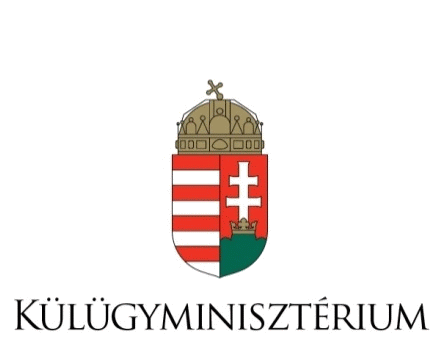  Külgazdasági és KülügyminisztériumPROGRAMTERVEZETEurópa Tanács Nap A nemzeti kisebbségekhez tartozó fiatalok politikai részvételi lehetőségei 2023. május 9.Helyszín: Budapesti Európai Ifjúsági Központ (BEIK) (Budapest, Zivatar u. 1, 1024)IdőpontProgramTechnikai részletek10:00KöszöntőKalmár Ferenc, Magyarország szomszédságpolitikájának fejlesztéséért felelős különmegbízott, Külgazdasági és KülügyminisztériumMolnár Bálint, igazgató, Budapesti Európai Ifjúsági Központ Björn Berge, főtitkárhelyettes, Európa TanácsMegnyitóSztáray Péter, biztonságpolitikáért és energiabiztonságért felelős államtitkár, Külgazdasági és KülügyminisztériumNémeth Zsolt, a Külügyi Bizottság elnöke, OrszággyűlésSajtónyilvános10:30Vitaindító előadásokDr. Wolfram Bechtel, az Antidiszkriminációs Kormányközi Szakértői Bizottság titkára, Európa TanácsDr. Tóth-Ferenci Adrienn, az Antidiszkriminációs Kormányközi Szakértői Bizottság magyar tagjaElső panel: a szomszédos államokban élő magyar ifjúság politikai részvételének lehetőségeiRésztvevők:Gubík László, elnök, Szövetség a Közös Célokért, Via Nova – Szlovákia Simon Dávid, Kárpátaljai Magyar Kulturális Szövetség Ifjúsági Szervezet – UkrajnaEdmár Attila, Magyar Ifjúsági Konferencia – MagyarországSzilágyi Dóra, ifjúságért felelős alelnök, Romániai Magyar Demokrata Szövetség Ügyvezető Elnöksége – Románia Moderátor:Dr. Kocsis Gergő, főosztályvezető, ENSZ Főosztály, Külgazdasági és Külügyminisztérium12:30Ebédszünet13:30Vitaindító előadásokPia Šlogar, az Európa Tanács Ifjúsági Programbizottság társelnöke, az európai nemzetiségek ifjúságának (YEN) külső képviselője és az ifjúsági tanácsadó testület tagja (Advisory Council on Youth)Ritter Imre, elnök, a Magyarországi Nemzetiségek Bizottsága, Országgyűlés Második panel: a magyarországi nemzetiségek ifjúsági szervezeteinek politikai részvételi lehetőségeiRésztvevők: Jordán Blanka, elnök, Magyarországi Német Fiatalok KözösségeKovács Domokos Péter, elnöki megbízott, Nemzeti Ifjúsági Tanács Kovács Milán, Országos Horvát ÖnkormányzatSzeljak Bence, elnök, Magyarországi Szlovák Fiatalok Szervezete Moderátor:Tircsi Richárd, főosztályvezető, Nemzetiségi Főosztály, Egyházi és Nemzetiségi Kapcsolatokért Felelős Államtitkárság, Miniszterelnökség15:30ZárszóKalmár Ferenc, Magyarország szomszédságpolitikájának fejlesztéséért felelős különmegbízott, Külgazdasági és Külügyminisztérium